Właściciel działki nr 1526/6, 1528/3 położonej w Grójcu 	gm. GrójecZAWIADOMIENIEo czynnościach ustalenia przebiegu granicDziałając na podstawie §32 Rozporządzenia Ministra Rozwoju, Pracy i Technologii z dnia 27 lipca 2021 r. w sprawie ewidencji gruntów i budynków (Dz.U.2021 poz.1390) uprzejmie zawiadamiam,że w dniu	07.07.2022	o godz.	12 °0	w obrębie	Grójeczostanie przeprowadzone ustalenie przebiegu granic określających granice nieruchomości oznaczonych w ewidencji gruntów i budynków jako działka nr ...3296 oraz z działkami sąsiednimi (dz.1526/6, 1528/3)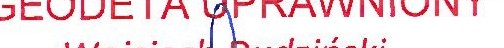 Wojciech Dudzińskiupr. MGPiB	 NR 1541405-600 Grójec, ul. Piłsudskiego 15 lok.1tel. 670-44-05,604-58	2-430POUCZENIEZawiadomieni właściciele (władający) gruntami proszeni sąo przybycie w oznaczonym terminie z wszelkimi dokumentami, jakie mogą być potrzebne przy przyjmowaniu granic ich gruntów oraz dokumentami tożsamości.W imieniu osób nieobecnych mogą występować odpowiednio upoważnieni pełnomocnicy. W przypadku współwłasności, współużytkowania wieczystego, małżeńskiej wspólności ustawowej - uczestnikami postępowania są wszystkie strony.Zgodnie z art. 32 ust. 5 Rozporządzenia Ministra Rozwoju, Pracy i Technologiiz dnia 27 lipca 2021 r. w sprawie ewidencji gruntów i budynków (Dz.U.2021 poz.1390) nieusprawiedliwione niestawiennictwo stron nie wstrzymuje czynnościgeodety.